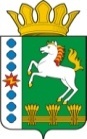 КОНТРОЛЬНО-СЧЕТНЫЙ ОРГАН ШАРЫПОВСКОГО МУНИЦИПАЛЬНОГО ОКРУГАКрасноярского краяЗаключениена проект Постановления администрации Шарыповского муниципального округа «О внесении изменений в постановление администрации Шарыповского муниципального округа от 18.06.2021 № 459-п «Об утверждении муниципальной программы Шарыповского муниципального округа «Развитие транспортной системы» (в ред. 18.06.2021, от 30.11.2021, от 31.03.2022, от 18.07.2022, от 28.10.2022, от 22.11.2022, от 26.05.2023, от 25.08.2023) 01 декабря 2023 год             						     		         № 62Настоящее экспертное заключение подготовлено Контрольно – счетным органом Шарыповского муниципального округа Красноярского края на основании ст. 157 Бюджетного  кодекса Российской Федерации, ст. 9 Федерального закона от 07.02.2011 № 6-ФЗ «Об общих принципах организации и деятельности контрольно – счетных органов субъектов Российской Федерации и муниципальных образований», ст. 15 Решения Шарыповского окружного Совета депутатов от 29.09.2021 № 17-136р «Об утверждении Положения о Контрольно – счетном органе Шарыповского муниципального округа Красноярского края» и в соответствии со стандартом организации деятельности Контрольно-счетного органа Шарыповского муниципального округа Красноярского края СОД 2 «Организация, проведение и оформление результатов финансово-экономической экспертизы проектов Решений Шарыповского окружного Совета депутатов и нормативно-правовых актов по бюджетно-финансовым вопросам и вопросам использования муниципального имущества и проектов муниципальных программ», утвержденного приказом Контрольно-счетного органа Шарыповского муниципального округа Красноярского края от 25.01.2021 № 03.Представленный на экспертизу проект Постановления администрации Шарыповского муниципального округа «О внесении изменений в постановление администрации Шарыповского муниципального округа от 18.06.2021 № 459-п «Об утверждении муниципальной программы Шарыповского муниципального округа «Развитие транспортной системы» (в ред. от 18.06.2021, от 3.11.2021, от 31.03.2022, от 18.07.2022, от 28.10.2022, от 26.05.2023, от 25.08.2023) направлен в Контрольно – счетный орган Шарыповского муниципального округа Красноярского края 27 ноября 2023 года. Разработчиком данного проекта Программы является муниципальное казенное учреждение «Управление службы заказчика» Шарыповского муниципального округа.Основанием для разработки муниципальной программы является:- статья 179 Бюджетного кодекса Российской Федерации;- постановление администрации Шарыповского муниципального округа от 13.04.2021 № 288-п «Об утверждении Порядка принятия решений о разработке муниципальных программ Шарыповского муниципального округа, их формирования и реализации» (в ред. от 22.07.2022 от  04.04.2023);- распоряжение администрации Шарыповского муниципального округа от 21.07.2021 № 374-р «Об утверждении перечня муниципальных программ Шарыповского муниципального округа» (в ред. от 03.08.2022).Ответственный исполнитель муниципальной программы администрация Шарыповского муниципального округа Красноярского края.Соисполнители муниципальной программы отсутствуют.Мероприятие проведено 01 декабря 2023 года.В ходе подготовки заключения Контрольно – счетным органом Шарыповского муниципального округа Красноярского края были проанализированы следующие материалы:- проект Постановления администрации Шарыповского муниципального округа «О внесении изменений в постановление администрации Шарыповского муниципального округа от 18.06.2021 № 459-п «Об утверждении муниципальной программы Шарыповского муниципального округа «Развитие транспортной системы» (в ред. от 18.06.2021, 30.11.2021, от 31.03.2022, от 18.07.2022, от 28.10.2022, от 22.11.2022, от 26.05.2023, от 25.08.2023);- паспорт муниципальной программы «Развитие транспортной системы».Подпрограммами муниципальной программы являются:Дороги Шарыповского муниципального округа и повышение безопасности дорожного движения.Транспортное обслуживание населения Шарыповского муниципального округа.            Цели муниципальной программы:Развитие транспортной инфраструктуры округа и повышение комплексной безопасности дорожного движения;Повышение доступности транспортных услуг для населения.Задачи муниципальной программы:Обеспечение сохранности, модернизация и развитие сети автомобильных дорог округа.Обеспечение дорожной безопасности.Обеспечение потребности населения в перевозках. Рассмотрев представленные материалы к проекту Постановления муниципальной программы «Развитие транспортной системы» установлено следующее:В соответствии с проектом паспорта Программы происходит изменение по строке (пункту) «Ресурсное обеспечение муниципальной программы».После внесения изменений строка  будет читаться:Увеличение бюджетных ассигнований по муниципальной программе в 2023 году в сумме 784 200,00 руб. (1,00%), в том числе:- за счет средств краевого бюджета в сумме 43 200,00 руб. (0,07%); - за счет средств бюджета округа в сумме 741 000,00 руб. (4,42%).Вносятся изменения в подпрограмму «Дороги Шарыповского муниципального округа и повышение безопасности дорожного движения» муниципальной программы, после внесения изменений в подпрограмму строка «Объемы и источники финансирования подпрограммы» будет читаться:Увеличение бюджетных ассигнований по подпрограмме «Дороги Шарыповского муниципального округа и повышение безопасности дорожного движения» в 2023 году в сумме 784 200,00 руб. (8,70%), в том числе: за счет средств краевого бюджета округа в сумме 43 200,00 руб. по мероприятию 2.1.  «Проведение мероприятий, направленных на обеспечение безопасного участия детей в дорожном движении» на приобретение электронных стендов с изображением схем безопасного движения для МБОУ Холмогорская СОШ; за счет средств бюджета округа в сумме 741 000,00 руб. согласно письма администрации Шарыповского муниципального округа от 09.10.2023 № 158, из них:уменьшение:- в сумме 1 443 797,30 руб. по мероприятию 1.1 «Содержание автомобильных дорог общего пользования местного значения и искусственных сооружений на них в границах муниципального округа за счет средств дорожного фонда Шарыповского муниципального округа»; - в сумме 974 905,40 руб. по мероприятию 1.5. «Инвентаризация и паспортизация объектов дорожного хозяйства, оформление права муниципальной собственности муниципального образования Шарыповский муниципальный округ на объекты дорожного хозяйства и земельные участки, на которых они расположены»;        увеличение:- в сумме 3 158 702,70 руб. на новое мероприятие 1.6. «Ремонт автомобильных дорог общего пользования местного значения за счет средств дорожного фонда Шарыповского муниципального округа». Средства будут направлены на ремонт автодорог в Холмогорском территориальном подразделении и Парнинском территориальном подразделении;  - в сумме 1 000,00 руб. по мероприятию 2.1. «Проведение мероприятий, направленных на обеспечение безопасного участия детей в дорожном движении» на приобретение электронных стендов с изображением схем безопасного движения для МБОУ Холмогорская СОШ.     При проверке правильности планирования и составления муниципальной программы нарушений не установлено.На основании выше изложенного Контрольно – счетный орган Шарыповского муниципального округа Красноярского края предлагает администрации Шарыповского муниципального округа принять проект Постановления администрации Шарыповского муниципального округа «О внесении изменений в постановление администрации Шарыповского муниципального округа от 18.06.2021 № 459-п «Об утверждении муниципальной программы Шарыповского муниципального округа «Развитие транспортной системы» (в ред. от 18.06.2021, 30.11.2021, от 31.03.2022, от 18.07.2022, от 28.10.2022, от 22.11.2022, от 26.05.2023, от 25.08.2023).Председатель КСО Шарыповского муниципального округа                        				Г.В. СавчукРесурсное обеспечение муниципальной программы Предыдущая редакцияПредлагаемая редакция (проект Постановления)Ресурсное обеспечение муниципальной программы Общий объем бюджетных ассигнований на реализацию муниципальной программы  составляет 335 591 220,65 руб., в том числе:2021 год – 58 699 079,92 руб.;2022 год – 110 721 658,01 руб.;2023 год –   78 730 482,72 руб.;2024 год –   43 529 200,00 руб.;2025 год –   43 910 800,00 руб.за счет средств краевого бюджета в сумме 278 154 456,30  руб., из них:2021 год –   54 093 398,04 руб.;2022 год –101 802 547,26  руб.;2023 год –  61 969 911,00 руб.;2024 год –  30 144 300,00 руб.;2025 год –  30 144 300,00 руб.за счет средств бюджета округа в сумме 57 436 764,35 руб., из них:2021 год –   4 605 681,88 руб.;2022 год –   8 919 110,75 руб.;2023 год – 16 760 571,72 руб.2024 год – 13 384 900,00 руб.2025 год – 13 766 500,00 руб.Общий объем бюджетных ассигнований на реализацию муниципальной программы  составляет 336 375 420,65 руб., в том числе:2021 год – 58 699 079,92 руб.;2022 год – 110 721 658,01 руб.;2023 год –   79 514 682,72 руб.;2024 год –   43 529 200,00 руб.;2025 год –   43 910 800,00 руб.за счет средств краевого бюджета в сумме 278 197 656,30  руб., из них:2021 год –   54 093 398,04 руб.;2022 год –101 802 547,26  руб.;2023 год –  62 013 111,00 руб.;2024 год –  30 144 300,00 руб.;2025 год –  30 144 300,00 руб.за счет средств бюджета округа в сумме 58 177 764,35 руб., из них:2021 год –   4 605 681,88 руб.;2022 год –   8 919 110,75 руб.;2023 год – 17 501 571,72 руб.2024 год – 13 384 900,00 руб.2025 год – 13 766 500,00 руб. Объемы и источники финансирования подпрограммы  Предыдущая редакция подпрограммы Предлагаемая редакция подпрограммы(Проект Постановления) Объемы и источники финансирования подпрограммы  Общий объем бюджетных ассигнований на реализацию муниципальной программы  составляет 69 434 271,72 руб., в том числе:2023 год – 46 480 871,72 руб.;2024 год – 11 285 900,00 руб.;2025 год – 11 667 500,00 руб.за счет средств краевого бюджета в сумме 31 819 300,00 руб., из них:2023 год –31 819 300,00 руб.;2024 год – 0,00 руб.;2025 год – 0,00 руб.за счет средств бюджета округа в сумме 37 614 971,72 руб., из них:2023 год – 14 661 571,72 руб.;2024 год – 11 285 900,00 руб.;2025 год – 11 667 500,00 руб.Общий объем бюджетных ассигнований на реализацию муниципальной программы  составляет 70 218 471,72 руб., в том числе:2023 год – 47 265 071,72 руб.;2024 год – 11 285 900,00 руб.;2025 год – 11 667 500,00 руб.за счет средств краевого бюджета в сумме 31 862 500,00 руб., из них:2023 год –31 862 500,00 руб.;2024 год – 0,00 руб.;2025 год – 0,00 руб.за счет средств бюджета округа в сумме 38 355 971,72 руб., из них:2023 год – 15 402 571,72 руб.;2024 год – 11 285 900,00 руб.;2025 год – 11 667 500,00 руб.